What’s YOUR Political Ideology?A political ideology is a set of ideals, principles, or doctrines, that explains how society should work, and offers some political and cultural blueprint for a certain social order.  Put simply, it is a set of beliefs about politics. Individuals use ideologies as an organizing or filtering device for interpreting events, relationships, and policies.Visit the following site and take the quiz on political orientation:http://www.people-press.org/quiz/political-typology/group/e7df4738Result:QuestionsWere any of these results surprising and/or unexpected?  Explain.What did you think of the questions? What would you add or delete?
Before taking these quizzes, had you considered where you might fall on the political spectrum?Where do you think most of American society falls on the spectrum?   Why?Define the following political ideologies:LiberalModerate/CentristConservativeLibertarianSocialistReactionary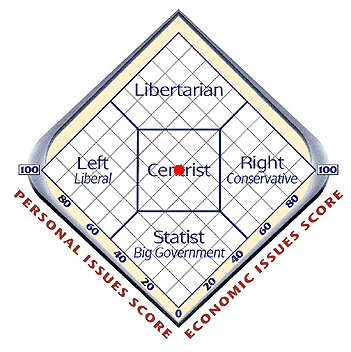 